Управление  Пенсионного фонда РФ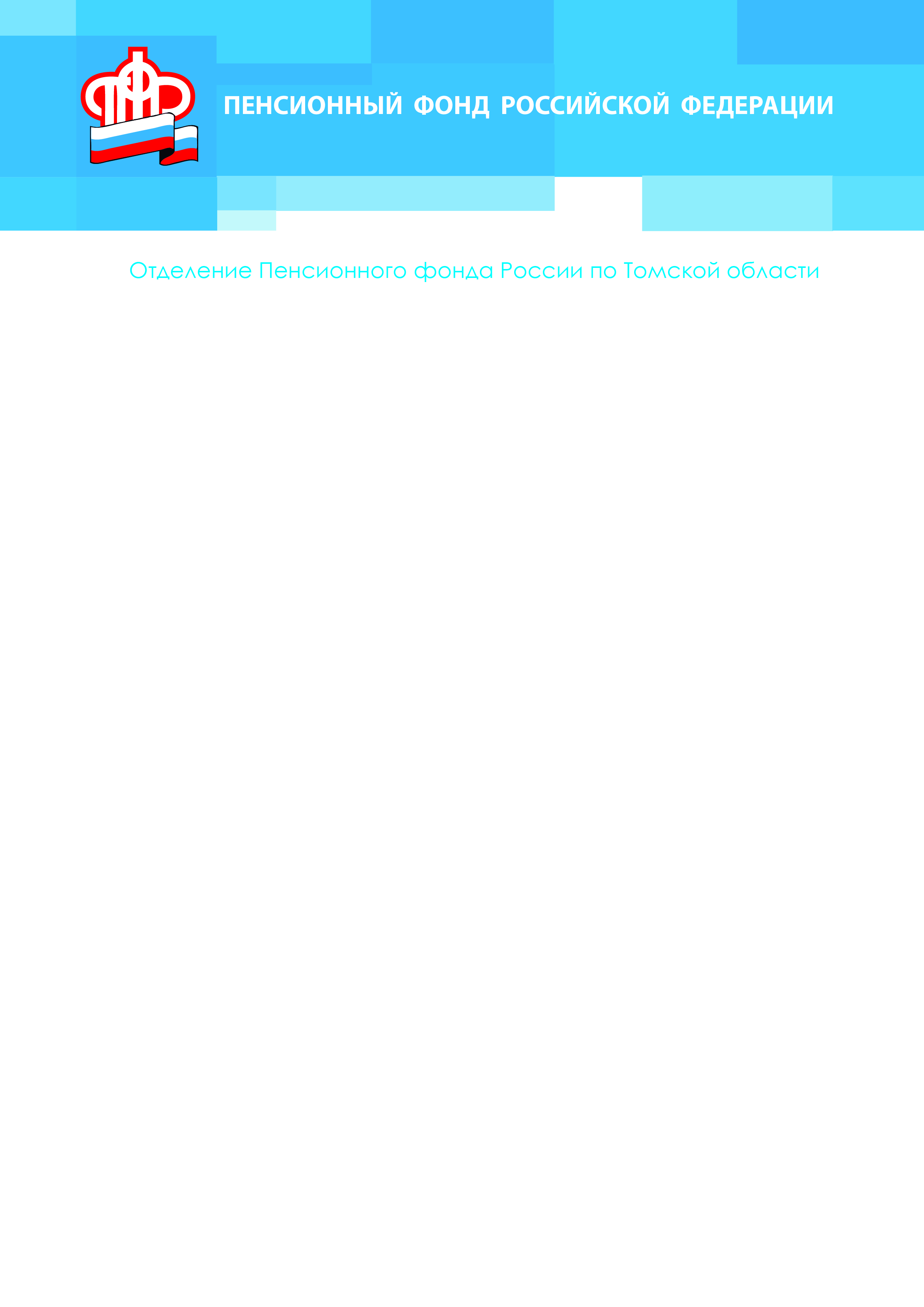 в Асиновском районе Томской области (межрайонное)О сокращении выплатного периода в апреле 2017 года13 апреля 2017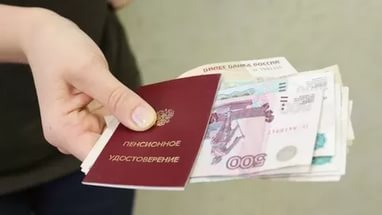 В связи с предстоящими выходными и праздничными днями в апреле и мае 2017 года, ОПФР по Томской области и УФПС Томской области принято решение об изменении графика доставки пенсий. В апреле на территории Зырянского района период для выплаты пенсий и других социальных выплат на предприятиях федеральной почтовой связи устанавливается по 24 число включительно. Выплаты будут производиться  в зависимости  от режима работы Отделения почтовой связи. Дату выплаты пенсий в апреле уточняйте в отделениях связи.Если же пенсионер не получил пенсию за текущий месяц, то он сможет получить ее в начале выплатного периода в мае 2017 г.Напоминаем, что общеустановленный на территории Зырянского района Томской области выплатной период – с 5 по 25 число.____________________________________________________Клиентская служба на правах отдела в Зырянском районеУПФР в Асиновском районе  Томской области (межрайонное)Тел.: (38243) 22-257; E-mail: admin012@080.pfr.ru